Koljeno, vučeno s brtvom s valjanim prstenom 60° B60-160Jedinica za pakiranje: 1 komAsortiman: K
Broj artikla: 0055.0321Proizvođač: MAICO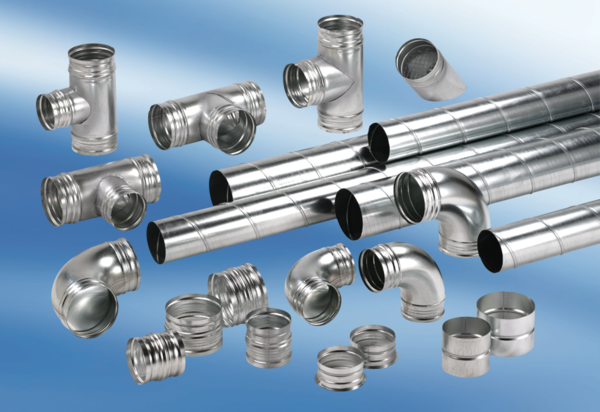 